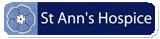 Admission checklist for enteral feeding(PEG/ RIG/ JEJ/ PEG-J/NGT/NJT)Patient’s Full Name:…………………………………………………………………………………………………………………………………………Date of Birth:……………………………………………………………………………………………………………………………………………………Address:…………………………………………………………………………………………………………………………………………………………..NHS No:……………………………………………………………………………………………………………………………………………………………Hospice EMIS NO:..………………………………………………………………………………………………………………………………………….Signature…………………………………………………………………………………………………………………………..………………………..……Print name and job title.……………………………………………………………………………………………………………………………………Date…………………....……………………………………………………………………………………………………………………………………………Information requiredAnswerTubeWhen was the initial tube inserted? What type of tube is it? (PEG/RIG/balloon gastrostomy/ JEJ/ PEG-J)If the tube is a balloon gastrostomy:When was the tube was last changed?When was the water in the balloon last changed?Have there been any problems with the tube or stoma site since insertion?What is the current feed regimen?Bolus or pump?Full name of feedVolume of feedRate of feeding (of pump fed)Water flushes Is the patient at risk of refeeding syndrome? Some examples:Little or no nutrition for more than 5 daysBMI less than 16 in a starved stateBMI < 18.5 and unintentional weight loss >10% in 3-6 months REQUIRED PRIOR TO TRANSFER as St Ann’s Hospice does not have a contract for feeds or equipment) Has the patient been registered with their local nutrition company via the community dietitians? Community dietitians department and phone number:Who normally changes the tube (for balloon gastrostomies only) (e.g. nutrition nurse/district nurse/family)?Dietitian contact detailsName and contact no for hospital dietitian involvedName and contact no. for community dietitian involvedREQUIRED FOR HOSPITAL DISCHARGESSend with a 7 day supply of equipment including:Replacement tube for balloon gastrostomiesReplacement Corflo Y end or Freka PEG endSyringes 	Feed Giving setsPump and stand (+/- backpack)pH paper (for NG tubes)Sterile water Nasofix/ nose plasters (for NG tubes)Copy of feed regimen on paperAny other informationAny other information